Santos, 30 de março de 2022HALAN CLEMENTECoordenadorLUCIANA FREITAS LEMOS DOS SANTOSSecretária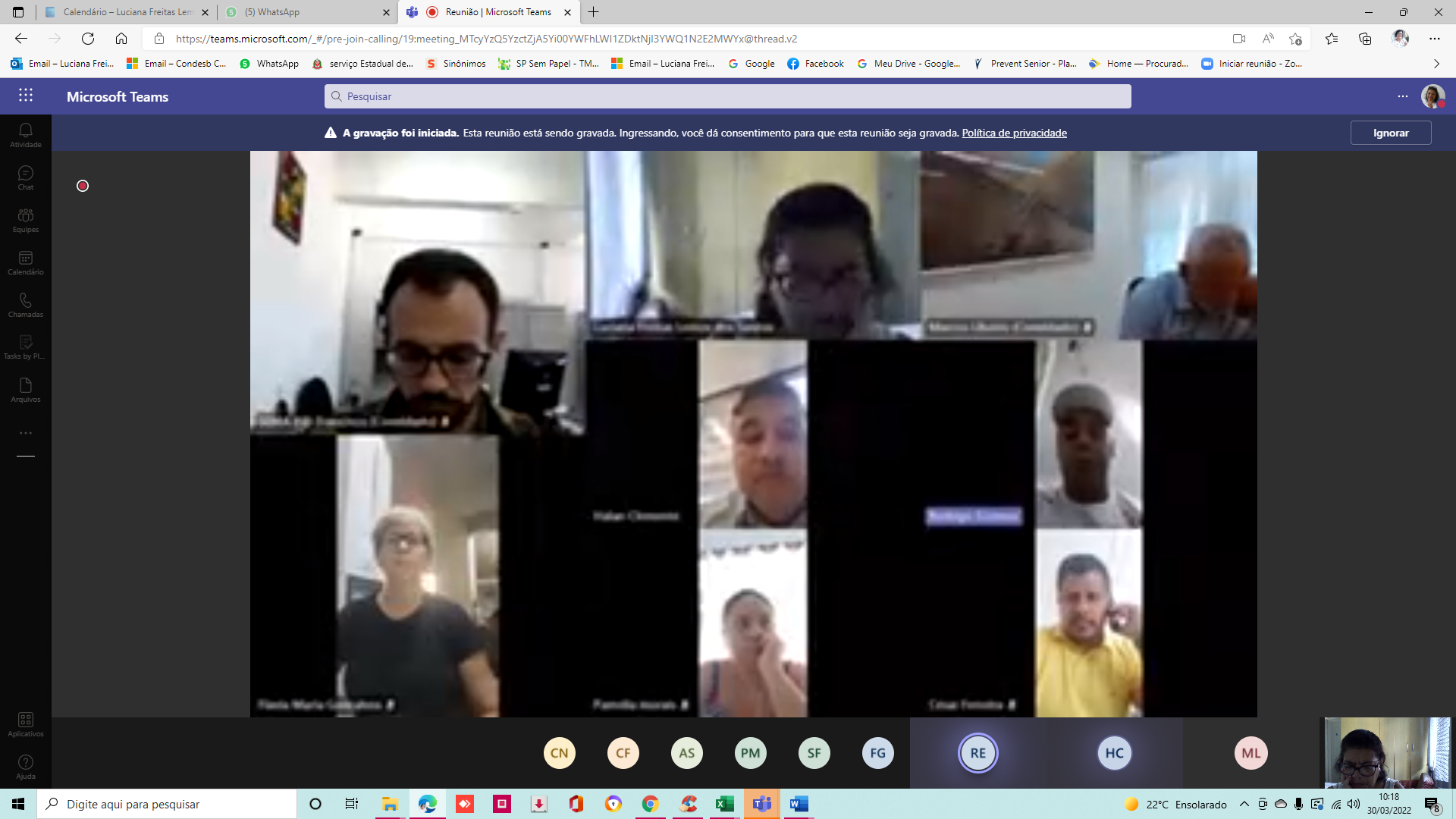 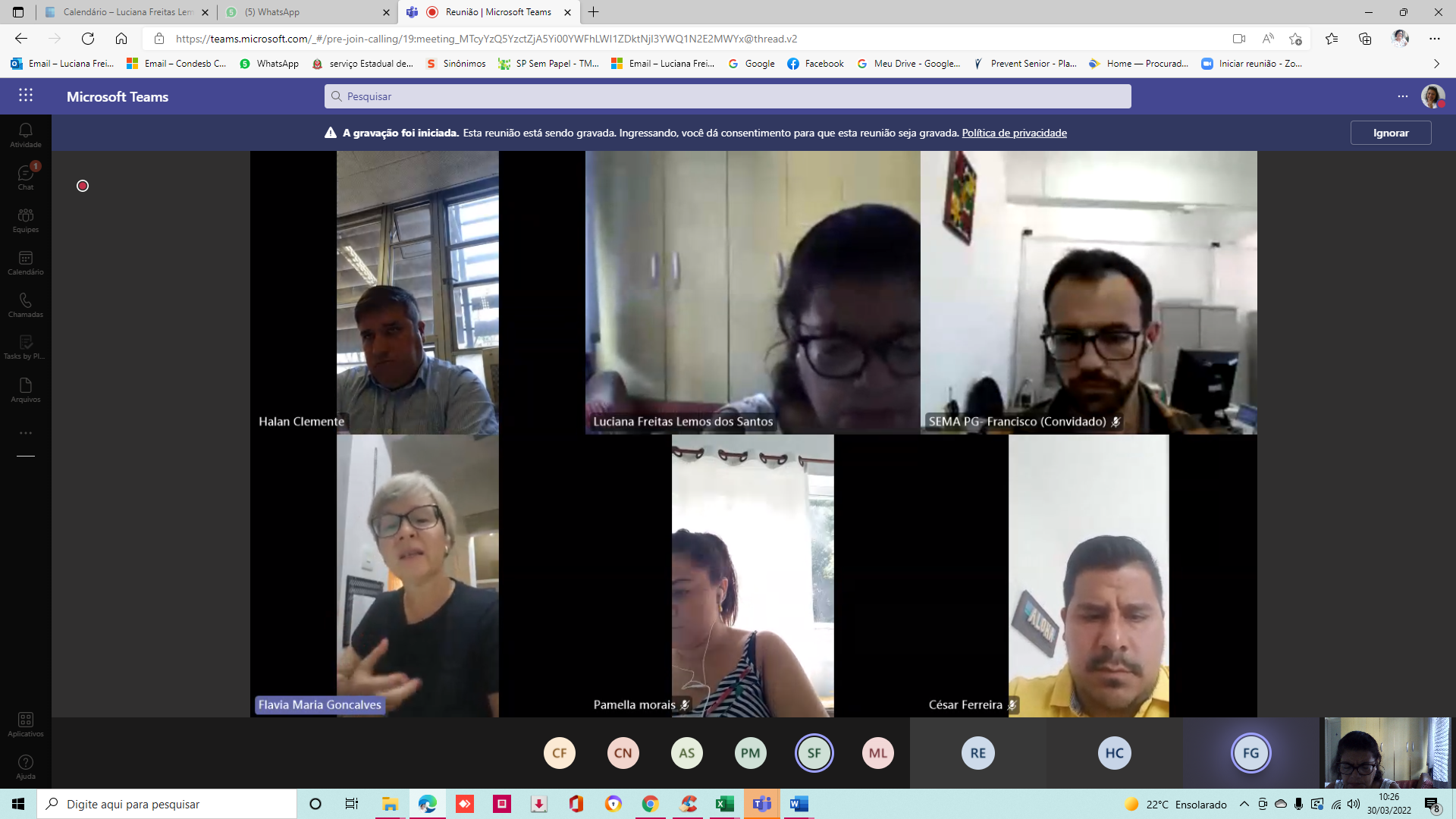 Ata de Reunião Extraordinária da Câmara Temática de Meio Ambiente e SaneamentoN 003/2022DADOS GERAISDADOS GERAISDADOS GERAISDADOS GERAISDADOS GERAISData: 30/03/2022Local: videoconferência e presencialLocal: videoconferência e presencialLocal: videoconferência e presencialHorário: 10h00Tipo de Reunião: trabalho    videoconferência extraordináriaTipo de Reunião: trabalho    videoconferência extraordináriaTipo de Reunião: trabalho    videoconferência extraordináriaTipo de Reunião: trabalho    videoconferência extraordináriaTipo de Reunião: trabalho    videoconferência extraordináriaLista de Participantes:Lista de Participantes:Lista de Participantes:Lista de Participantes:Lista de Participantes:NomeNomeNomeEntidadeEntidadeHalan ClementeHalan ClementeHalan ClementePrefeitura de CubatãoPrefeitura de CubatãoPamella MoraisPamella MoraisPamella MoraisPrefeitura de MongaguáPrefeitura de MongaguáFranciscoFranciscoFranciscoPrefeitura de Praia GrandePrefeitura de Praia GrandeConvidados:Convidados:Convidados:Convidados:Convidados:Luciana Freitas Lemos dos SantosLuciana Freitas Lemos dos SantosLuciana Freitas Lemos dos SantosAGEM BS/CondesbAGEM BS/CondesbFlavia Maria GonçalvesFlavia Maria GonçalvesFlavia Maria GonçalvesGAEMAGAEMARodrigo AzambujaRodrigo AzambujaRodrigo AzambujaEcomovEcomovAna Flavia ScarelliAna Flavia ScarelliAna Flavia ScarelliPrefeitura de Praia GrandePrefeitura de Praia GrandeMarcos LibórioMarcos LibórioMarcos LibórioPrefeitura de SantosPrefeitura de SantosCesar FerreiraCesar FerreiraCesar FerreiraPauta divulgada em: 23/03/2022Pauta divulgada em: 23/03/2022Reunião iniciada às: 10h18Reunião iniciada às: 10h18Término da Reunião às: 11h14OBJETIVOSItem I – Apresentação da ONG Ecomov;Item II – Apresentação da instituição Trata Brasil;Item III - Outros assuntos de interesse regional.REGISTR1/103OSAusênciasEstado:Municípios: Justificativas de ausência Eduardo Ribas, Prefeitura de Peruíbe; Marcio Aurélio Quedinho, AGEM; Maria Emilia Botelho, SIMA;  Mario Bueno da Silva Junior, são Vicente;Link da reunião: https://teams.microsoft.com/l/meetup-join/19%3ameeting_MmIxZGUzYzgtN2EzNi00MWVlLTk0NzktNGUwMTUzOGZiMjY5%40thread.v2/0?context=%7b%22Tid%22%3a%223a78b0cd-7c8e-4929-83d5-190a6cc01365%22%2c%22Oid%22%3a%22899a5b3a-be0d-4fb8-a56a-1903d3d2a272%22%7dOs trabalhos foram abertos pelo Coordenador da Câmara Temática, Halan Clemente e foram tratados os seguintes aspectos: Item I – Apresentação da ONG Ecomov;A palavra foi passada para o sr. Rodrigo Azambuja, jornalista que trabalha há 18 anos com gestão ambiental, presidente da Ecomov;O qual que estava com problemas técnico com a chamada da videoconferência e apresentou vídeo do trabalho realizado pela EcomovEle informou que enviaram propostas para prefeituras de Itanhaém e São Vicente referente a lei do plástico;Trabalho conjunto com o Ministério Público, com a Dra. Flavia, que tem grande acervo de informação que gostaria de compartilhar, que cabe um processo de criação de legis municipal acerca da erradicação do lixo nas praias;Trabalho feito em parceria com instituições, prefeituras e imprensa;Dados importantes para fortalecer a legis municipal;Dra. Flávia cumprimentou a todos e falou do prazer de estar participando da reunião dos debates;A temática de resíduos sólidos é diretamente ligado a atividade do GAEMA BS;Resíduo marinho relatórios trazidos pela Ecomov ao GAEMA;O GAEMA tem especificamente ao trabalho de identificação e coleta feito pela organização;Indicativos trazidos pela ONG de despejos na rota marítima;Outro item para mitigar o problema de resíduos no mar é relativo as legislações municipais pelo uso do plástico, nas praias, dentro do município;Inicialmente Itanhaém tem uma lei que trata a questão dos canudos e a intenção de poder ampliar a legis em relação a isso;Se reuniram com a associação comercial da Itanhaém ampliação;São Vicente também tem uma lei que foi vetada e foi feita uma comissão;Essas são as iniciativas que estão em andamento;Lembrou que o plano estadual de resíduos, de 2020, traz de forma interessante e alarmante a questão de resíduos sólidos marinos;Passou dados obtidos no plano;Necessidade de que algumas iniciativas legislativas possam incrementar sobre a reposição dos resíduos na praia;Na época de temporada aumenta muito a produção de resíduos;É uma pauta interessante para que os municípios se debrucem sobre ela e evoluir;Item II – Apresentação da instituição Trata Brasil;Não compareceram a reunião;Item III - Outros assuntos de interesseregional.Não havendo mais nada a tratar foi encerrada a reunião.